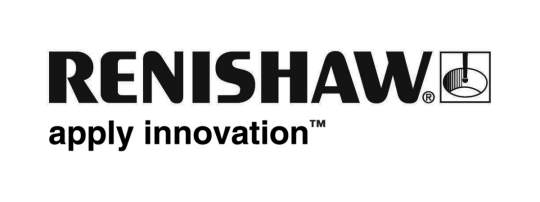 June 2019		Enquiries: Chris Pockett, Head of Communications (+44 1453 524133)Improving speed and reducing cost with Renishaw additive manufacturingAfter investing in a Renishaw AM 400 additive manufacturing (AM) systems, Frazer-Nash has produced a novel fastener for its customer, Kwikbolt, for use during aircraft assembly. The new component can be made quicker and at a lower cost when compared to traditional subtractive machining methods.In 2014, Frazer-Nash decided to bring AM capabilities in-house with Renishaw’s AM 250 system. Having worked closely with Renishaw since then, they have now purchased the AM 400, which is currently used to produce metal parts for customers.One of Frazer-Nash’s most successful projects is for its customer Kwikbolt, who are working to revolutionise the assembly of aircraft. Kwikbolt is one of only a few businesses in the world to produce a specific temporary fastening device, which is used to align aircraft panels and fuselage during assembly. The component simplifies the manufacturing process and ensures that aerospace companies no longer require a bespoke tool for every panel, helping to reduce costs, improve precision and speed up assembly. To simplify the fastener’s manufacturing process, Frazer-Nash now additively manufactures the fasteners on Renishaw’s AM 400. By using AM instead of subtractive machining, the fasteners can be produced with custom geometries at comparatively lower cost.“By using AM, Frazer-Nash is able to produce components cost-effectively in small batch sizes,” explained Stuart Offer, AM Sales Manager at Renishaw. “In contrast to machining, no custom tooling is required, which results in improvements in speed and a reduction in manufacturing costs, particularly for such a difficult to machine part.”“The Kwikbolt project is a true AM success story,” explained Paul Mortlock, Managing Director at Frazer-Nash. “Using AM means we can easily produce a bespoke component based on each aerospace customer's requirements. Renishaw's AM systems have been flawless since we started working together. Frazer-Nash now produces 25,000 AM parts a year and has expanded its range of components.”“Over the last five years, we have developed a close partnership with Renishaw,” added Mortlock. “We originally chose to partner with Renishaw due to its support services and we have found these to be invaluable.”Renishaw is a world leader in metal additive manufacturing systems and software. To find out more about Renishaw’s additive manufacturing products and services, visit www.renishaw.com/additive. Ends 375 wordsNotes to editorsUK-based Renishaw is a world leading engineering technologies company, supplying products used for applications as diverse as jet engine and wind turbine manufacture, through to dentistry and brain surgery. It has over 4,500 employees located in the 36 countries where it has wholly owned subsidiary operations. For the year ended June 2018 Renishaw recorded sales of £611.5 million of which 95% was due to exports. The company’s largest markets are China, the USA, Germany and Japan.Throughout its history Renishaw has made a significant commitment to research and development, with historically between 13 and 18% of annual sales invested in R&D and engineering. The majority of this R&D and manufacturing of the company’s products is carried out in the UK.The Company’s success has been recognised with numerous international awards, including eighteen Queen’s Awards recognising achievements in technology, export and innovation. Further information at www.renishaw.com 